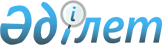 О признании утратившим силу решение Буландынского районного маслихатаРешение Буландынского районного маслихата Акмолинской области от 5 мая 2016 года № 6С-3/3      В соответствии с Законом Республики Казахстан от 23 января 2001 года "О местном государственном управлении и самоуправлении в Республике Казахстан" и статьи 27 Закона Республики Казахстан от 6 апреля 2016 года "О правовых актах", Буландынский районный маслихат РЕШИЛ:

      1. Признать утратившим силу ранее принятое решение Буландынского районного маслихата № 5С-33/4 от 12 ноября 2014 года "Об утверждении Положения государственного учреждения "Аппарат Буландынского районного маслихата"".

      2. Настоящее решение вступает в силу и вводится в действие со дня подписания.


					© 2012. РГП на ПХВ «Институт законодательства и правовой информации Республики Казахстан» Министерства юстиции Республики Казахстан
				
      Председатель 3 очередной сессии

Б.Кажаканов

      Секретарь районного маслихата

Ш.Кусаинов
